Приложение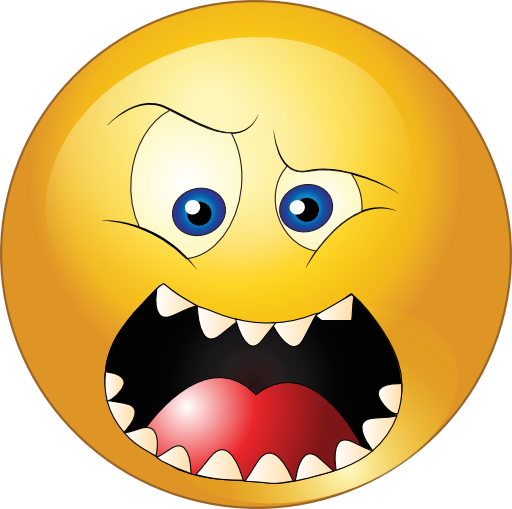 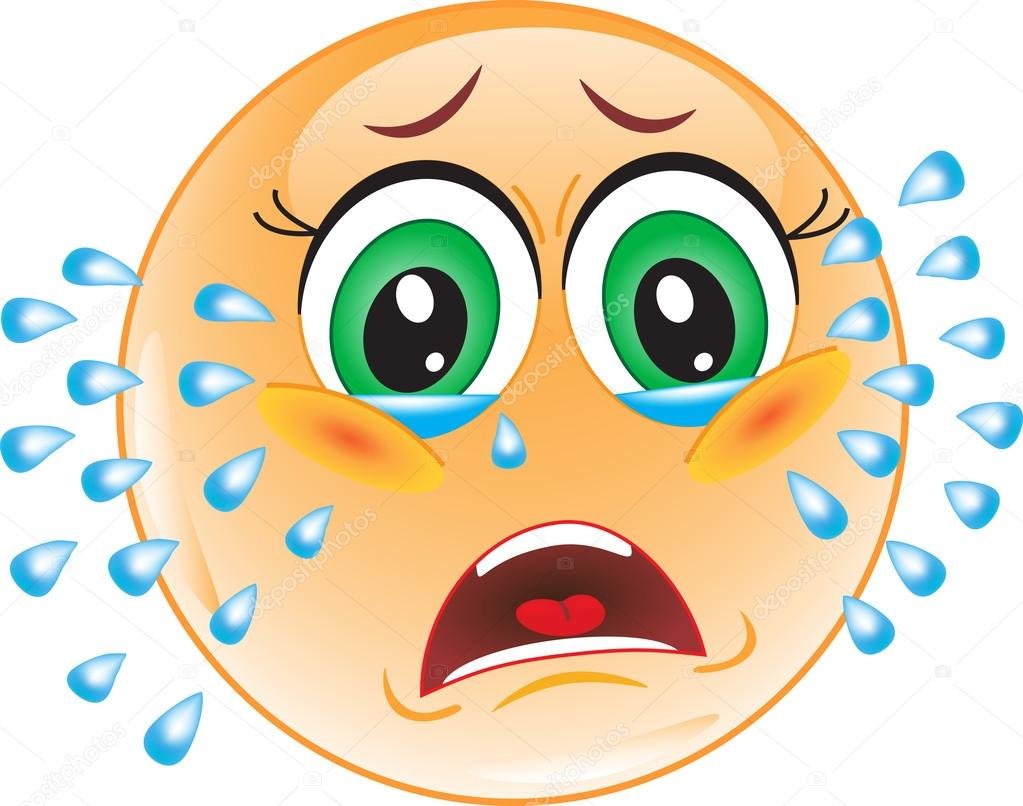 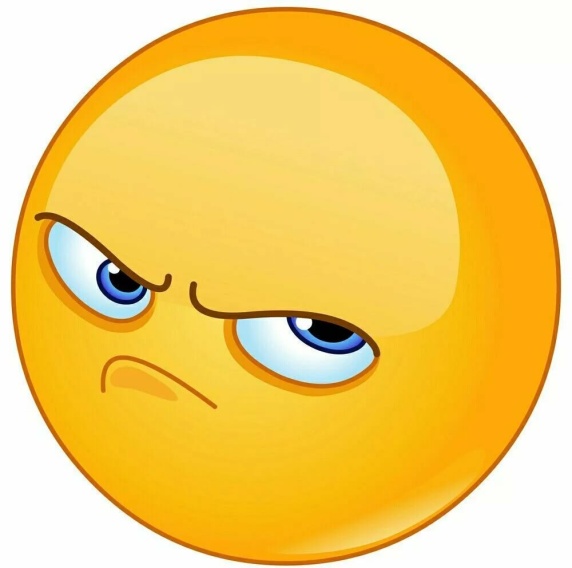 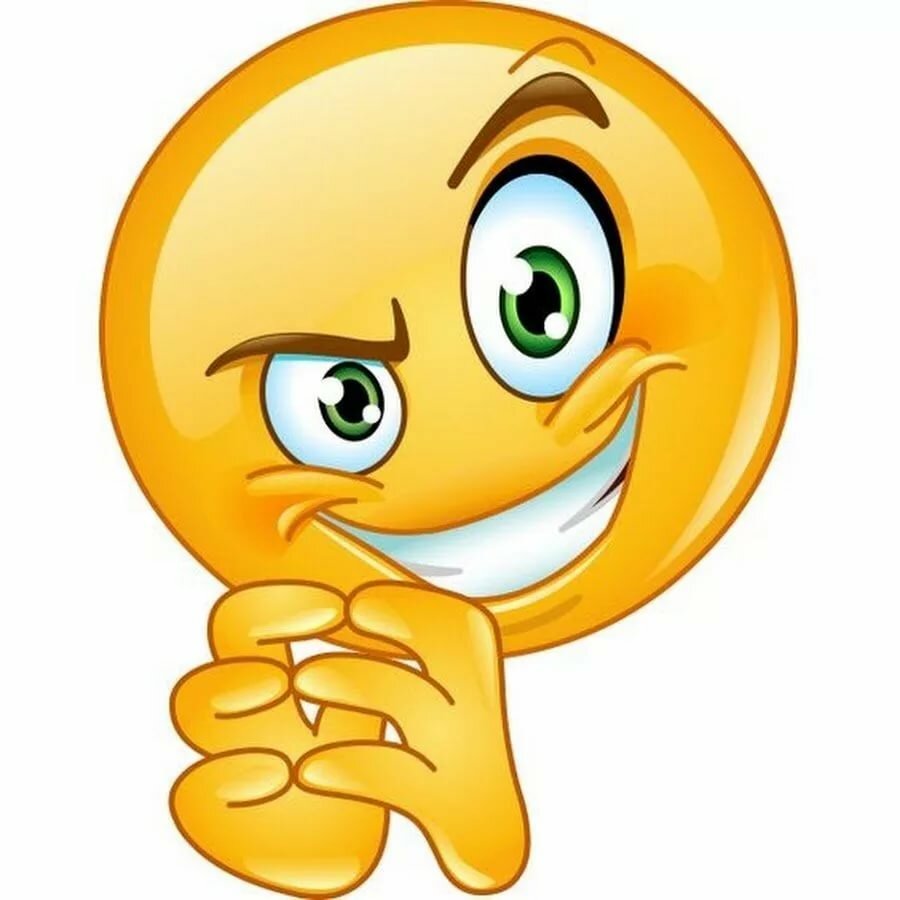 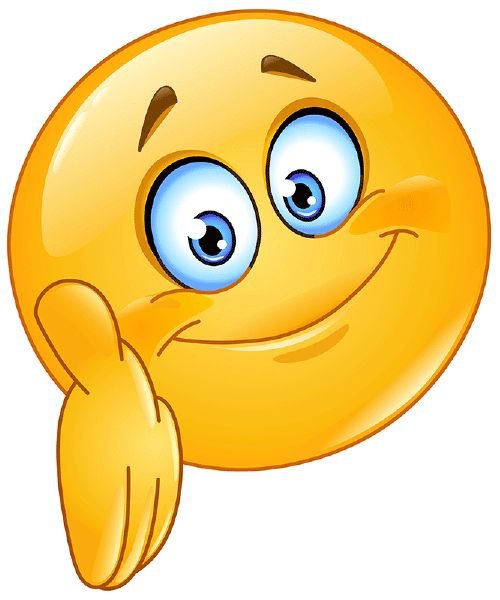 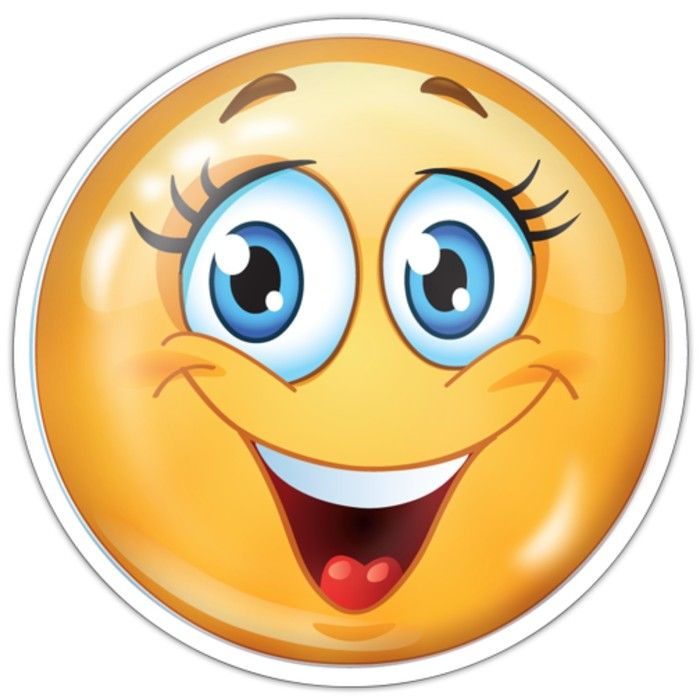 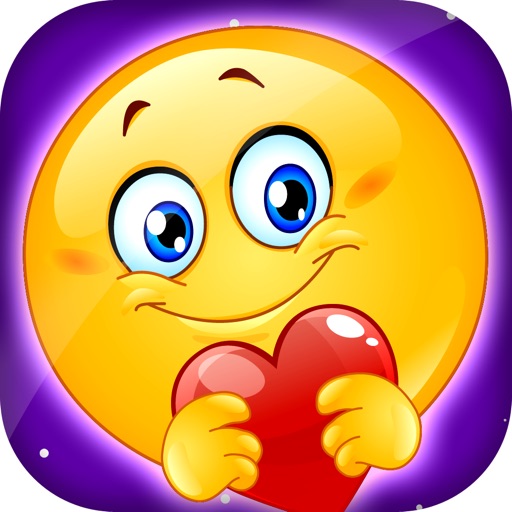 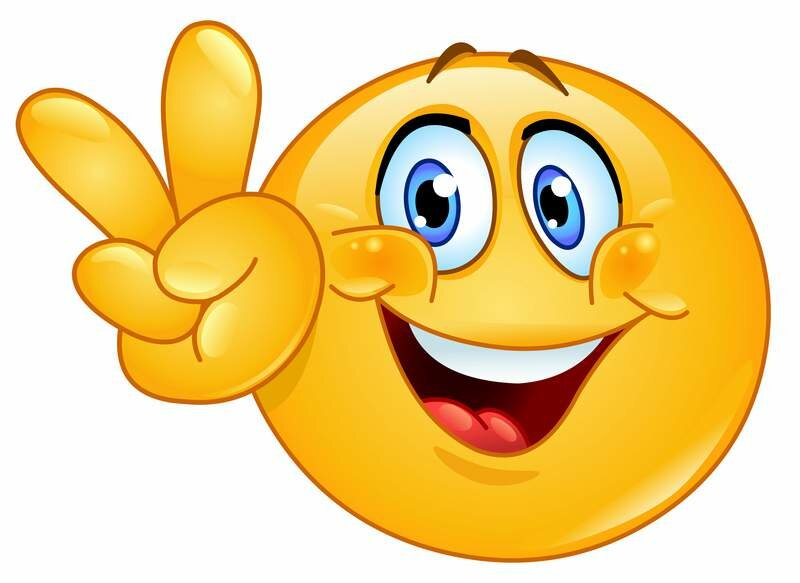 Самоанализ классного часа МБОУ «Средняя общеобразовательная школа №5» г.Серпухова, 9 класс, Рощина О.В.,Рукавишникова Т.А.Темаклассного часа:«Души прекрасные порывы».Эстетическое направление в воспитательной системе, реализуемой   в  9Б, В классах,  является одним из приоритетных. Оно способствует развитию интеллектуального, нравственного потенциала школьника, формированию духовной личности. Поэтому при подготовке классного часа на заданную тему ставились следующие цели и задачи:1.побуждать воспитанников к  разностороннему проявлению лучших душевных качеств;2.способствовать познанию   духовных ценностей;3.способствовать формированию качеств духовно-нравственной личности;4.способствовать формированию компетентности в сфере эстетической, творческой и  познавательной деятельности;            5.способствовать развитию навыков работы в группе.Это предусматривает формирование универсальных учебных действий:	Личностные: гуманистическое отношение к окружающему миру; освоение, усвоение и присвоение общечеловеческих ценностей.Регулятивные: планировать свои действия в соответствии с поставленной задачей и условиями её реализации.Познавательные: устанавливать причинно-следственные связи в изучаемом круге явлений.Коммуникативные: учитывать разные мнения и стремиться к координации различных позиций в сотрудничестве.Прогнозируемый результат:  формирование умения видеть составляющие души человека, желания их проявлять, осмысление ценности красоты души для существующей действительности.	 В основу построения данного классного часа легла  беседа с элементами квеста, в ходе которой реализовывались поставленные цели и задачи. Учитывая возраст детей,    занятие начала с проблемной ситуации: они как будущие жители страны должны видеть или хотя бы иметь представление о путях решения проблемы равнодушия. Путем воздействия на них примерами разных видов искусства, фактов из реальной жизни постаралась убедить обучающихся в необходимости  усвоения и проявления  общечеловеческих ценностей. Во время беседы дети высказывали разные мнения по теме разговора, соглашаясь или не соглашаясь в выводах. 	Работая в группах, ученики выполняли задания с элементами квеста. В ходе совместной работы они пришли к выводу, что самыми прекрасными порывами души являются любовь,  сострадание, милосердие, доброта и другие. А самое главное, убедились в необходимости проявления этих качеств по отношению к окружающим их людям.На стадии рефлексии  вопросно-ответная форма участвовала в формировании  гуманистического отношения  к окружающему миру, умения видеть скрытую красоту, умения строить речевое высказывание в устной форме.	Используемые приемы   послужили способом создания максимальных условий для активной мыслительной деятельности обучающихся.Выбранная  форма проведения занятиясоответствовалахарактеру и содержанию учебного материала, уровню знаний, умений и навыков девятиклассников.        Для организации деятельности обучающихсяво время классного часа применялись различные формы работы с детьми:фронтальная групповая   Активность и работоспособность ребят  на занятии  хорошая.Психологическая атмосфера  характеризовалась дружественностью, оптимизмом и равенством. Результаты оцениваю как хорошие. Поставленные задачи и план воспитательного мероприятия удалось реализовать. 